Дорогие учащиеся 9-11 классов,Факультет иностранных языков НИ МГУ им. Н.П. Огарёва приглашает вас принять участие в конкурсе эссе на иностранном языке!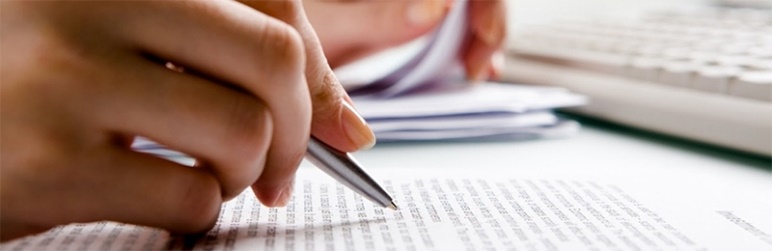 Языки конкурса: английский, французский, немецкий, испанскийТема эссе: Английский язык: «The Most Important Achievement in My Life»Французский язык: «La réalisation la plus importante de ma vie»Немецкий язык: «Der gröeßte Erfolg meines Lebens»Испанский язык: «El logro más importante de mi vida»Требования к эссе:Текст эссе должен быть предоставлен к участию в конкурсе в электронном виде – в формате Word.Размер эссе – 1800-2100 знаков (без пробелов). Шрифт – Times New Roman, 12 или 14 кегль.Функциональный стиль – публицистический (полуформальный).В эссе допустимо использование цитат и ссылок; в этом случае они должны быть корректно оформлены (в кавычках и со ссылкой в скобках на источник).Количество авторов одного эссе – не более одного человека.После темы эссе должны быть указаны: ФИО, класс, название образовательного учреждения, ФИО учителя иностранного языка и емейл автора.Критерии оценивания:обязательные аспекты:соответствие теме и полнота ее раскрытия;аспекты когезии и когерентности текста (структура текста в целом и структура отдельных абзацев);грамматический аспект (количество и качество грамматических ошибок);лексический аспект (богатство лексики, сочетаемость слов, наличие идиом, фразеологических оборотов, фразовых глаголов, и т.д.);оригинальность;факультативный аспект (предоставляющий бонусные баллы):наличие цитат и ссылок.Эссе, не соответствующие теме конкурса и рекомендуемому объему, не оцениваются жюри. Эссе, в которых обнаружены признаки плагиата, также не оцениваются жюри.Работы принимаются с 1 апреля по 15 мая 2021 годапо емейл: konkurs.esse.2020@yandex.ruПодведение итогов конкурса: 16-30 мая 2021 годаПо всем вопросам обращаться к Коровиной Ирине Валерьевне, заместителю декана ФИЯ по научной работе: 89063794181 (по WhatsApp / Viber).